
St John of Jerusalem                                                                                  Kingshold Road                                                                                 Hackney                                                                                  London                                                                                 E9 7JF                                                                                 14th April 2020NHS England PO Box 16738Redditch B97 9PTDear NHS Workers,APPRECIATION OF YOUR LIFE SAVING ROLES DURING THIS COVID-19I would like to show a big gratitude to you all for your fabulous roles all over the UK hospitals. To me, there are good reasons why we must not forget to thank you in a hurry as such they include: WORKING AROUND THE CLOCK The spreading rate of COVID-19 has now made our doctors and nurses to be working 24/7. They now live in hospitals in order to watch and take proper care of those patients that have contracted the virus. They work around the clock for our own good, not minding that they could easily get infected by their patients they are treating . NHS workers are sacrificing their time and energy to bring out the best in them and to put smiles on the faces of their patients and their families that are waiting for their return home alive from hospitals.RISKING THEIR OWN LIVES FOR US ALLOur doctors and nurses go as far as risking their lives to save both the infected and non-infected patients they have at different hospitals, not minding they could contract the virus from the patients they are taking care of . All these due to the love and care they have for them. At the end of the day some of these our doctors and nurses end up getting infected. How sad this is!I must say that words are not really enough to thank you all  for your best that you are giving us in this critical crisis , but all the same we keep praying that may the good Lord continue to guide and protect you all from the ”Monstrous Virus“.Thanks so much for all your love!Yours sincerely,Chukwudi Echerenwa.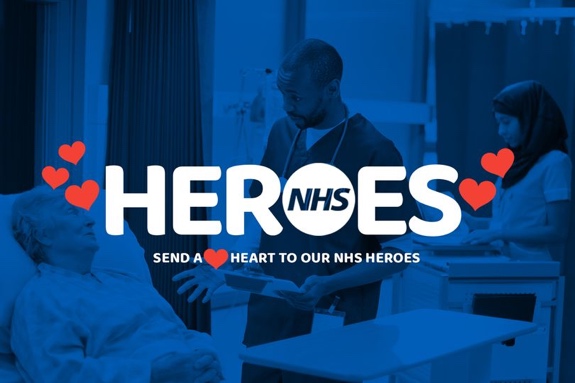 